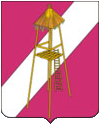     АДМИНИСТРАЦИЯ СЕРГИЕВСКОГО СЕЛЬСКОГО ПОСЕЛЕНИЯ КОРЕНОВСКОГО РАЙОНАПОСТАНОВЛЕНИЕ 11 мая 2016 года				            			    № 76ст. СергиевскаяОб отмене режима повышенной готовности органов управления, сил и средств Сергиевского сельского поселения Кореновского районаНа основании статьи 4.1. Федерального закона от 21 декабря 1994 года № 68-ФЗ «О защите населения и территорий от чрезвычайных ситуаций природного и техногенного характера», постановления администрации муниципального образования Кореновский район от 11 мая 2016 года № 414 «Об отмене режима повышенной готовности органов управления, сил и средств муниципального звена ТП РСЧС на территории муниципального образования Кореновский район», в связи с отсутствием угроз возникновения чрезвычайной ситуации, связанной с комплексом неблагоприятных погодных явлений:1. Ввести для органов управления, сил и средств Сергиевского сельского поселения режим «Повседневной деятельности» с   12 часов 11 мая 2016 года.2. Признать утратившим силу распоряжение администрации Сергиевского сельского поселения Кореновского района от 29 апреля 2016 года № 72 «О введении режима повышенной готовности органов управления, сил и средств Сергиевского сельского поселения Кореновского района».3. Постановление вступает в силу со дня его подписания.Глава Сергиевского сельского поселения                                                                              С.А. Басеев